Внесение изменений в генеральный план сельского поселения Шеркалы Октябрьского района Ханты-Мансийского автономного округа – ЮгрыПоложение о территориальном планированииТОМ 1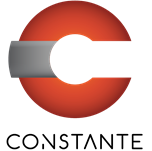 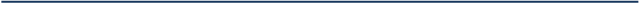 Заказчик:УЖКХиС администрацииОктябрьского районаМуниципальный контракт:№ 161/20 от 18.09.2020г.Внесение изменений в генеральный план сельского поселения ШеркалыОктябрьского района Ханты-Мансийского автономного округа – ЮгрыПоложение о территориальном планированииТОМ 1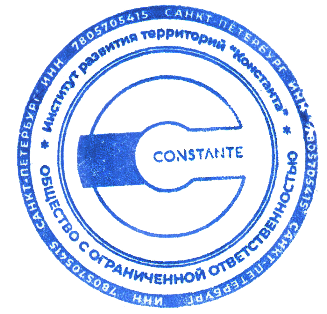 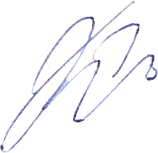 Санкт-Петербург2020 г.ОглавлениеОглавление	2Общие положения	31.Сведения о видах, назначении, наименованиях, основных характеристиках и местоположении планируемых для размещения объектов социальной инфраструктуры, отдыха и туризма, санаторно-курортного назначения местного значения	41.1.Объекты физической культуры и массового спорта	42.Сведения о видах, назначении, наименованиях, основных характеристиках и местоположении планируемых для размещения предприятий промышленности, сельского и лесного хозяйства, объектов утилизации и переработки отходов производства и потребления местного значения	52.1	Предприятия и объекты сельского и лесного хозяйства, рыболовства и рыбоводства местного значения	53.Сведения о видах, назначении, наименованиях, основных характеристиках и местоположении планируемых для размещения объектов инженерной инфраструктуры	64.Параметры функциональных зон, а также сведения о планируемых для размещения в них объектах федерального, регионального и местного значения, за исключением линейных объектов	8Общие положенияПодготовка генерального плана сельского поселения Шеркалы Октябрьского района велась в соответствии с муниципальным контрактом № № 161/20 от 18.09.2020гПодготовка генерального плана подразумевает осуществление комплекса теоретических исследований, проводимых с целью получения обоснованных исходных данных, изыскания принципов и путей создания качественной среды жизни и деятельности населения, повышения эффективности использования территории, финансово-экономического обоснования принятых градостроительных решений.Подготовка единой редакции генерального плана подразумевает обобщение ранее утвержденных документов территориального планирования, их структурирование, а также определение градостроительных решений на основе анализа современного использования территории.Для достижения этой цели ставились и решались следующие задачи:определение основных направлений и параметров пространственного развития муниципального образования Шеркалы;корректировка и установление границ населённых пунктов, входящих 
в состав муниципального образования;учет размещения объектов федерального и регионального значения в соответствии с документами территориального планирования федерального и регионального уровней;размещение объектов местного значения в целях реализации полномочий муниципального образования;разработка градостроительных решений, обеспечивающих достижение показателей, предусмотренных документами стратегического планирования и нормативами градостроительного проектирования;отображение зон с особыми условиями использования территорий.В составе генерального плана муниципального образования Шеркалы Октябрьского района выделены следующие этапы планирования:-	Первая очередь – 2030 год.-	Расчетный срок – 2042 год.Сведения о видах, назначении, наименованиях, основных характеристиках и местоположении планируемых для размещения объектов социальной инфраструктуры, отдыха и туризма, санаторно-курортного назначения местного значенияОриентировочное местоположение планируемых объектов социальной инфраструктуры, отдыха и туризма, санаторно-курортного назначения местного значения отображено на Карте планируемого размещения объектов местного значения в области физической культуры и массового спорта, образования, здравоохранения, утилизации и переработки бытовых и промышленных отходов.В таблицах для каждого объекта указан его Код – в соответствии с Приказом Минэкономразвития России от 09.01.2018 г. № 10 «Об утверждении Требований к описанию и отображению в документах территориального планирования объектов федерального значения, объектов местного значения, объектов местного значения и о признании утратившим силу приказа Мнэкономразвития России от 7 декабря 2016 г. № 793»Объекты физической культуры и массового спортаТаблица 1.1-1. Объекты местного значения в области физической культуры и массового спортаСведения о видах, назначении, наименованиях, основных характеристиках и местоположении планируемых для размещения предприятий промышленности, сельского и лесного хозяйства, объектов утилизации и переработки отходов производства и потребления местного значенияПредприятия и объекты сельского и лесного хозяйства, рыболовства и рыбоводства местного значенияПеречень предприятий и объектов сельского и лесного хозяйства, рыболовства и рыбоводства местного значения, планируемых к размещению на территории сельского поселения Шеркалы Октябрьского района Ханты-Мансийского автономного округа, представлен в таблице 2.1-1.Таблица 2.1-1. Предприятия и объекты сельского и лесного хозяйства, рыболовства и рыбоводства местного значения, планируемые к размещению на территории сельского поселения Шеркалы Октябрьского района Ханты-Мансийского автономного округаСведения о видах, назначении, наименованиях, основных характеристиках и местоположении планируемых для размещения объектов инженерной инфраструктурыТаблица 3.1-1. Объекты инженерной инфраструктуры местного значения, планируемые к размещению на территории сельского поселения Шеркалы Октябрьского района Ханты-Мансийского автономного округаПараметры функциональных зон, а также сведения о планируемых для размещения в них объектах федерального, регионального и местного значения, за исключением линейных объектовГенеральный директорК.И. Крашенинников№ п/пКод объектаНаименование объектаНазначение объектаСтатус объектаМестоположение размещаемого объектаХарактеристика объектаСроки реализацииХарактеристика зон с особыми условиями использования территории123456789602010302Физкультурно-оздоровительный комплекс открытого типа (ФОКОТ) создание условий для развития физической культуры и массового спортапланируемый к размещениюс.Шеркалыплощадь 1040 кв.м,ЕПС 38 Первая очередь-№ п/пКод объектаНаименование объектаНазначение объектаНаименование мероприятияМестоположение размещаемого объектаХарактеристика объектаСроки реализацииХарактеристика зон с особыми условиями использования территории1234567891.602020213Предприятие смешенное – растеневодство в сочетании с животноводством без специализированного производства культур или животныхЭкологическая ферма по переработке продукции сельского хозяйствапланируемый к размещениюс.ШеркалыПервая очередь2.602020214Деревоперерабатывающее предприятиеЦех переработки древесины планируемый к размещениюс.ШеркалыПервая очередь3.602020215Предприятие по рыболовству и рыбоводствуДобычи рыбы  планируемый к размещениюс.ШеркалыПервая очередь№ п/пКод объектаНаименование объектаНаименование объектаНазначение объектаНаименование мероприятияМестоположение размещаемого объектаХарактеристика объектаСроки реализацииХарактеристика зон с особыми условиями использования территории1233456789Объекты газоснабженияОбъекты газоснабженияОбъекты газоснабженияОбъекты газоснабженияОбъекты газоснабженияОбъекты газоснабженияОбъекты газоснабженияОбъекты газоснабженияОбъекты газоснабженияОбъекты газоснабжения1.602040514Газораспределительный пунктГазораспределительный пунктОбеспечение газоснабжениемПланируемый к размещениюс. ШеркалыСтроительство газораспределительного пунктаПервая очередьОхранная зона 10 м2.602040602Распределительный газопроводРаспределительный газопроводОбеспечение газоснабжениемПланируемый к размещениюс. ШеркалыСтроительство сетей газоснабженияПервая очередьОхранная зона в соответствии с Правилами охраны газораспределительных сетей.Объекты теплоснабженияОбъекты теплоснабженияОбъекты теплоснабженияОбъекты теплоснабженияОбъекты теплоснабженияОбъекты теплоснабженияОбъекты теплоснабженияОбъекты теплоснабженияОбъекты теплоснабженияОбъекты теплоснабжения3.602041001ТеплосетьТеплосетьОбеспечение теплоснабжениемПланируемый к реконструкциис. ШеркалыРеконструкция существующих сетей теплоснабженияРасчетный срокОхранная зона 3 мОбъекты водоснабженияОбъекты водоснабженияОбъекты водоснабженияОбъекты водоснабженияОбъекты водоснабженияОбъекты водоснабженияОбъекты водоснабженияОбъекты водоснабженияОбъекты водоснабженияОбъекты водоснабжения4.602041101ВодозаборВодозаборОбеспечение водоснабжением  Планируемый к реконструкциис. ШеркалыЗамена оборудования на артезианских скважинахПервая очередьI пояс ЗСО – 30 м; II и III пояса – определяются гидродинамическими расчетами5.602041102Водоочистные сооруженияВодоочистные сооруженияОбеспечение водоснабжением  Планируемый к реконструкциис. ШеркалыРеконструкция ВЗС и ВОСПервая очередьI пояс ЗСО – 30 м; II и III пояса – определяются гидродинамическими расчетами6.602041202ВодопроводВодопроводОбеспечение водоснабжениемПланируемый к размещениюс. ШеркалыСтроительство новых сетей водоснабженияРасчетный срокНе устанавливаетсяОбъекты водоотведенияОбъекты водоотведенияОбъекты водоотведенияОбъекты водоотведенияОбъекты водоотведенияОбъекты водоотведенияОбъекты водоотведенияОбъекты водоотведенияОбъекты водоотведенияОбъекты водоотведения7.602041301602041301Канализационные очистные сооруженияОчистка бытовых стоков с жилых и общественных зданийПланируемый к размещениюс. ШеркалыПроизводительность 470 м3/сутПервая очередьСанитарно-защитная зона определяется проектом8.602041302602041302Очистные сооружения дождевой канализацииОчистка ливневых стоковПланируемый к размещениюс. ШеркалыСтроительство 3-х ОСДКРасчетный срокСанитарно-защитная зона 50 метров9.602041407602041407Выпуски и ливнеотводыОчистка ливневых стоковПланируемый к размещениюс. ШеркалыСтроительство хоз-бытовой канализацииРасчетный срокНе устанавливаетсяНаименование функциональной зоныПараметры функциональной зоныПараметры функциональной зоныПараметры функциональной зоныСведения о планируемых для размещения объектахЗначение объектаНаименование функциональной зоныКоэффициент застройки, мах, %Максимальная этажность застройкиПлощадь зоны, гаСведения о планируемых для размещения объектахЗначение объекта123456Зона застройки индивидуальными жилыми домами20398,9--Зона застройки малоэтажными жилыми домами (до 4 этажей, включая мансардный)4040,3--Многофункциональная общественно-деловая зона8034,0Тематический парк, с. ШеркалыМестного значения муниципального районаМногофункциональная общественно-деловая зона8034,0Административное здание, с. ШеркалыМестного значения муниципального районаЗона специализированной общественной застройки80514,8Физкультурно-оздоровительный комплекс открытого типа (ФОКОТ)Местного значения поселенияПроизводственная зона8055,2Размещение деревоперерабатывающего предприятия, с. ШеркалыМестного значения поселенияКоммунально-складская зона8042,2--Зона инженерной инфраструктуры80-1,8Газораспределительный пункт, с. ШеркалыМестного значения поселенияЗона инженерной инфраструктуры80-1,8Реконструкция котельной, с. ШеркалыМестного значения поселенияЗона инженерной инфраструктуры80-1,8Водозабор, с. ШеркалыМестного значения поселенияЗона инженерной инфраструктуры80-1,8Водопроводные очистные сооружения,с. ШеркалыМестного значения поселенияЗона инженерной инфраструктуры80-1,8Очистные сооружения (КОС), с. ШеркалыМестного значения поселенияЗона инженерной инфраструктуры80-1,8Очистные сооружения дождевой канализации,с. ШеркалыМестного значения поселенияЗона транспортной инфраструктуры80313,2Обустройство благоустроенных стоянок туристских автобусов, личного автотранспорта и сопутствующей инфраструктурыМестного значения муниципального района Зона сельскохозяйственных угодий--239,6--Производственная зона сельскохозяйственных предприятий7030,8Экологическая ферма по переработке продукции сельского хозяйства, с. ШеркалыМестного значения поселенияПроизводственная зона сельскохозяйственных предприятий7030,8Предприятие по рыболовству и рыбоводству, с. ШеркалыМестного значения поселенияЗона озелененных территорий общего пользования--8,6--Зона отдыха--0,4--Зона лесов--7006,8Зона кладбищ65-3,7--Зона складирования и захоронения отходов65-1,2--